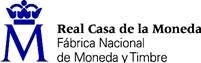 SOLICITUD DE ADMISIÓN A PRUEBAS  SELECTIVAS                                           (R.113)IMPORTANTE:   Escriba los datos en MAYÚSCULAS y de forma legible. Para acreditar la presentación entregue ORIGINAL y COPIA.              Es necesaria una solicitud para cada convocatoria a la que se presente.IMPORTANTE:   Escriba los datos en MAYÚSCULAS y de forma legible. Para acreditar la presentación entregue ORIGINAL y COPIA.              Es necesaria una solicitud para cada convocatoria a la que se presente.IMPORTANTE:   Escriba los datos en MAYÚSCULAS y de forma legible. Para acreditar la presentación entregue ORIGINAL y COPIA.              Es necesaria una solicitud para cada convocatoria a la que se presente.IMPORTANTE:   Escriba los datos en MAYÚSCULAS y de forma legible. Para acreditar la presentación entregue ORIGINAL y COPIA.              Es necesaria una solicitud para cada convocatoria a la que se presente.IMPORTANTE:   Escriba los datos en MAYÚSCULAS y de forma legible. Para acreditar la presentación entregue ORIGINAL y COPIA.              Es necesaria una solicitud para cada convocatoria a la que se presente.IMPORTANTE:   Escriba los datos en MAYÚSCULAS y de forma legible. Para acreditar la presentación entregue ORIGINAL y COPIA.              Es necesaria una solicitud para cada convocatoria a la que se presente.IMPORTANTE:   Escriba los datos en MAYÚSCULAS y de forma legible. Para acreditar la presentación entregue ORIGINAL y COPIA.              Es necesaria una solicitud para cada convocatoria a la que se presente.IMPORTANTE:   Escriba los datos en MAYÚSCULAS y de forma legible. Para acreditar la presentación entregue ORIGINAL y COPIA.              Es necesaria una solicitud para cada convocatoria a la que se presente.IMPORTANTE:   Escriba los datos en MAYÚSCULAS y de forma legible. Para acreditar la presentación entregue ORIGINAL y COPIA.              Es necesaria una solicitud para cada convocatoria a la que se presente.IMPORTANTE:   Escriba los datos en MAYÚSCULAS y de forma legible. Para acreditar la presentación entregue ORIGINAL y COPIA.              Es necesaria una solicitud para cada convocatoria a la que se presente.IMPORTANTE:   Escriba los datos en MAYÚSCULAS y de forma legible. Para acreditar la presentación entregue ORIGINAL y COPIA.              Es necesaria una solicitud para cada convocatoria a la que se presente.IMPORTANTE:   Escriba los datos en MAYÚSCULAS y de forma legible. Para acreditar la presentación entregue ORIGINAL y COPIA.              Es necesaria una solicitud para cada convocatoria a la que se presente.IMPORTANTE:   Escriba los datos en MAYÚSCULAS y de forma legible. Para acreditar la presentación entregue ORIGINAL y COPIA.              Es necesaria una solicitud para cada convocatoria a la que se presente.1. DATOS DE LA CONVOCATORIA1. DATOS DE LA CONVOCATORIA1. DATOS DE LA CONVOCATORIA1. DATOS DE LA CONVOCATORIA1. DATOS DE LA CONVOCATORIA1. DATOS DE LA CONVOCATORIA1. DATOS DE LA CONVOCATORIA1. DATOS DE LA CONVOCATORIA1. DATOS DE LA CONVOCATORIA1. DATOS DE LA CONVOCATORIA1. DATOS DE LA CONVOCATORIA1. DATOS DE LA CONVOCATORIA1. DATOS DE LA CONVOCATORIACATEGORÍA PROFESIONAL A LA QUE  OPTABOLSA DE MANTENIMIENTO ELÉCTRICOCATEGORÍA PROFESIONAL A LA QUE  OPTABOLSA DE MANTENIMIENTO ELÉCTRICOCATEGORÍA PROFESIONAL A LA QUE  OPTABOLSA DE MANTENIMIENTO ELÉCTRICOCATEGORÍA PROFESIONAL A LA QUE  OPTABOLSA DE MANTENIMIENTO ELÉCTRICOCATEGORÍA PROFESIONAL A LA QUE  OPTABOLSA DE MANTENIMIENTO ELÉCTRICOCATEGORÍA PROFESIONAL A LA QUE  OPTABOLSA DE MANTENIMIENTO ELÉCTRICOCATEGORÍA PROFESIONAL A LA QUE  OPTABOLSA DE MANTENIMIENTO ELÉCTRICOCATEGORÍA PROFESIONAL A LA QUE  OPTABOLSA DE MANTENIMIENTO ELÉCTRICOCATEGORÍA PROFESIONAL A LA QUE  OPTABOLSA DE MANTENIMIENTO ELÉCTRICOCATEGORÍA PROFESIONAL A LA QUE  OPTABOLSA DE MANTENIMIENTO ELÉCTRICOCATEGORÍA PROFESIONAL A LA QUE  OPTABOLSA DE MANTENIMIENTO ELÉCTRICOCATEGORÍA PROFESIONAL A LA QUE  OPTABOLSA DE MANTENIMIENTO ELÉCTRICOCATEGORÍA PROFESIONAL A LA QUE  OPTABOLSA DE MANTENIMIENTO ELÉCTRICO2. DATOS PERSONALES2. DATOS PERSONALES2. DATOS PERSONALES2. DATOS PERSONALES2. DATOS PERSONALES2. DATOS PERSONALES2. DATOS PERSONALES2. DATOS PERSONALES2. DATOS PERSONALES2. DATOS PERSONALES2. DATOS PERSONALES2. DATOS PERSONALES2. DATOS PERSONALESN.I.F./N.I.E.N.I.F./N.I.E.NACIONALIDADNACIONALIDADNACIONALIDADNACIONALIDADNACIONALIDADNACIONALIDADFECHA DE NACIMIENTOFECHA DE NACIMIENTOFECHA DE NACIMIENTOSEXO      MUJER       HOMBRESEXO      MUJER       HOMBREPRIMER APELLIDOPRIMER APELLIDOPRIMER APELLIDOSEGUNDO APELLIDOSEGUNDO APELLIDOSEGUNDO APELLIDOSEGUNDO APELLIDOSEGUNDO APELLIDOSEGUNDO APELLIDOSEGUNDO APELLIDONOMBRE NOMBRE NOMBRE DOMICILIO: CALLE O PLAZA,  NÚMERO, PISO Y PUERTADOMICILIO: CALLE O PLAZA,  NÚMERO, PISO Y PUERTADOMICILIO: CALLE O PLAZA,  NÚMERO, PISO Y PUERTADOMICILIO: CALLE O PLAZA,  NÚMERO, PISO Y PUERTADOMICILIO: CALLE O PLAZA,  NÚMERO, PISO Y PUERTADOMICILIO: CALLE O PLAZA,  NÚMERO, PISO Y PUERTADOMICILIO: CALLE O PLAZA,  NÚMERO, PISO Y PUERTADOMICILIO: CALLE O PLAZA,  NÚMERO, PISO Y PUERTADOMICILIO: CALLE O PLAZA,  NÚMERO, PISO Y PUERTADOMICILIO: CALLE O PLAZA,  NÚMERO, PISO Y PUERTADOMICILIO: CALLE O PLAZA,  NÚMERO, PISO Y PUERTADOMICILIO: CALLE O PLAZA,  NÚMERO, PISO Y PUERTACÓDIGO POSTALMUNICIPIOMUNICIPIOMUNICIPIOMUNICIPIOMUNICIPIOMUNICIPIOMUNICIPIOMUNICIPIOMUNICIPIOPROVINCIAPROVINCIAPROVINCIAPROVINCIATELÉFONOSTELÉFONOSTELÉFONOSTELÉFONOSTELÉFONOSTELÉFONOSTELÉFONOSCORREO ELECTRÓNICOCORREO ELECTRÓNICOCORREO ELECTRÓNICOCORREO ELECTRÓNICOCORREO ELECTRÓNICOCORREO ELECTRÓNICOCORREO ELECTRÓNICO3. TÍTULOS ACADÉMICOS OFICIALES (Obtenidos antes de la finalización del plazo de presentación de solicitudes)3. TÍTULOS ACADÉMICOS OFICIALES (Obtenidos antes de la finalización del plazo de presentación de solicitudes)3. TÍTULOS ACADÉMICOS OFICIALES (Obtenidos antes de la finalización del plazo de presentación de solicitudes)3. TÍTULOS ACADÉMICOS OFICIALES (Obtenidos antes de la finalización del plazo de presentación de solicitudes)3. TÍTULOS ACADÉMICOS OFICIALES (Obtenidos antes de la finalización del plazo de presentación de solicitudes)3. TÍTULOS ACADÉMICOS OFICIALES (Obtenidos antes de la finalización del plazo de presentación de solicitudes)3. TÍTULOS ACADÉMICOS OFICIALES (Obtenidos antes de la finalización del plazo de presentación de solicitudes)3. TÍTULOS ACADÉMICOS OFICIALES (Obtenidos antes de la finalización del plazo de presentación de solicitudes)3. TÍTULOS ACADÉMICOS OFICIALES (Obtenidos antes de la finalización del plazo de presentación de solicitudes)3. TÍTULOS ACADÉMICOS OFICIALES (Obtenidos antes de la finalización del plazo de presentación de solicitudes)3. TÍTULOS ACADÉMICOS OFICIALES (Obtenidos antes de la finalización del plazo de presentación de solicitudes)3. TÍTULOS ACADÉMICOS OFICIALES (Obtenidos antes de la finalización del plazo de presentación de solicitudes)3. TÍTULOS ACADÉMICOS OFICIALES (Obtenidos antes de la finalización del plazo de presentación de solicitudes)DE LOS EXIGIDOS EN  LA CONVOCATORIA EL QUE POSEA LA PERSONA SOLICITANTEDE LOS EXIGIDOS EN  LA CONVOCATORIA EL QUE POSEA LA PERSONA SOLICITANTEDE LOS EXIGIDOS EN  LA CONVOCATORIA EL QUE POSEA LA PERSONA SOLICITANTEDE LOS EXIGIDOS EN  LA CONVOCATORIA EL QUE POSEA LA PERSONA SOLICITANTEDE LOS EXIGIDOS EN  LA CONVOCATORIA EL QUE POSEA LA PERSONA SOLICITANTEDE LOS EXIGIDOS EN  LA CONVOCATORIA EL QUE POSEA LA PERSONA SOLICITANTEDE LOS EXIGIDOS EN  LA CONVOCATORIA EL QUE POSEA LA PERSONA SOLICITANTEDE LOS EXIGIDOS EN  LA CONVOCATORIA EL QUE POSEA LA PERSONA SOLICITANTEDE LOS EXIGIDOS EN  LA CONVOCATORIA EL QUE POSEA LA PERSONA SOLICITANTEDE LOS EXIGIDOS EN  LA CONVOCATORIA EL QUE POSEA LA PERSONA SOLICITANTEDE LOS EXIGIDOS EN  LA CONVOCATORIA EL QUE POSEA LA PERSONA SOLICITANTEDE LOS EXIGIDOS EN  LA CONVOCATORIA EL QUE POSEA LA PERSONA SOLICITANTEDE LOS EXIGIDOS EN  LA CONVOCATORIA EL QUE POSEA LA PERSONA SOLICITANTEOTROS TITULOS OFICIALESOTROS TITULOS OFICIALESOTROS TITULOS OFICIALESOTROS TITULOS OFICIALESOTROS TITULOS OFICIALESOTROS TITULOS OFICIALESOTROS TITULOS OFICIALESOTROS TITULOS OFICIALESOTROS TITULOS OFICIALESOTROS TITULOS OFICIALESOTROS TITULOS OFICIALESOTROS TITULOS OFICIALESOTROS TITULOS OFICIALES4. EXPERIENCIA PROFESIONAL (No cumplimentar si no se solicita en las bases de la convocatoria)4. EXPERIENCIA PROFESIONAL (No cumplimentar si no se solicita en las bases de la convocatoria)4. EXPERIENCIA PROFESIONAL (No cumplimentar si no se solicita en las bases de la convocatoria)4. EXPERIENCIA PROFESIONAL (No cumplimentar si no se solicita en las bases de la convocatoria)4. EXPERIENCIA PROFESIONAL (No cumplimentar si no se solicita en las bases de la convocatoria)4. EXPERIENCIA PROFESIONAL (No cumplimentar si no se solicita en las bases de la convocatoria)4. EXPERIENCIA PROFESIONAL (No cumplimentar si no se solicita en las bases de la convocatoria)4. EXPERIENCIA PROFESIONAL (No cumplimentar si no se solicita en las bases de la convocatoria)4. EXPERIENCIA PROFESIONAL (No cumplimentar si no se solicita en las bases de la convocatoria)4. EXPERIENCIA PROFESIONAL (No cumplimentar si no se solicita en las bases de la convocatoria)4. EXPERIENCIA PROFESIONAL (No cumplimentar si no se solicita en las bases de la convocatoria)4. EXPERIENCIA PROFESIONAL (No cumplimentar si no se solicita en las bases de la convocatoria)4. EXPERIENCIA PROFESIONAL (No cumplimentar si no se solicita en las bases de la convocatoria)5.  DISCAPACIDAD (Cumplimentar únicamente si está en posesión del certificado de minusvalía)5.  DISCAPACIDAD (Cumplimentar únicamente si está en posesión del certificado de minusvalía)5.  DISCAPACIDAD (Cumplimentar únicamente si está en posesión del certificado de minusvalía)5.  DISCAPACIDAD (Cumplimentar únicamente si está en posesión del certificado de minusvalía)5.  DISCAPACIDAD (Cumplimentar únicamente si está en posesión del certificado de minusvalía)5.  DISCAPACIDAD (Cumplimentar únicamente si está en posesión del certificado de minusvalía)5.  DISCAPACIDAD (Cumplimentar únicamente si está en posesión del certificado de minusvalía)5.  DISCAPACIDAD (Cumplimentar únicamente si está en posesión del certificado de minusvalía)5.  DISCAPACIDAD (Cumplimentar únicamente si está en posesión del certificado de minusvalía)5.  DISCAPACIDAD (Cumplimentar únicamente si está en posesión del certificado de minusvalía)5.  DISCAPACIDAD (Cumplimentar únicamente si está en posesión del certificado de minusvalía)5.  DISCAPACIDAD (Cumplimentar únicamente si está en posesión del certificado de minusvalía)5.  DISCAPACIDAD (Cumplimentar únicamente si está en posesión del certificado de minusvalía)PLAZAS RESERVADAS PARA PERSONAS CON DISCAPACIDADGRADO DE MINUSVALIA (%)GRADO DE MINUSVALIA (%)GRADO DE MINUSVALIA (%)ADAPTACIONES SOLICITADASADAPTACIONES SOLICITADASADAPTACIONES SOLICITADASADAPTACIONES SOLICITADASADAPTACIONES SOLICITADASADAPTACIONES SOLICITADASADAPTACIONES SOLICITADASADAPTACIONES SOLICITADASADAPTACIONES SOLICITADAS    SIGRADO DE MINUSVALIA (%)GRADO DE MINUSVALIA (%)GRADO DE MINUSVALIA (%)ADAPTACIONES SOLICITADASADAPTACIONES SOLICITADASADAPTACIONES SOLICITADASADAPTACIONES SOLICITADASADAPTACIONES SOLICITADASADAPTACIONES SOLICITADASADAPTACIONES SOLICITADASADAPTACIONES SOLICITADASADAPTACIONES SOLICITADASDe conformidad con la Ley Orgánica 15/1999, de 13 de diciembre, de Protección de Datos de Carácter Personal, la Dirección General de la F.N.M.T.-R.C.M. le informa de que sus datos pasarán a formar parte de un fichero de su propiedad, con la finalidad de gestionar los procesos de selección de personal y bolsas de empleo, pudiendo comunicarle la publicación de futuras convocatorias. Sus datos personales aparecerán publicados en las comunicaciones de las diferentes fases del procedimiento, pudiendo ejercitar los derechos de acceso, rectificación, cancelación y oposición, en los términos y condiciones estipulados en el RD 1720/2007 ante la Dirección de Recursos Humanos de la F.N.M.T.-R.C.M., c/ Jorge Juan 106, 28071 Madrid.De conformidad con la Ley Orgánica 15/1999, de 13 de diciembre, de Protección de Datos de Carácter Personal, la Dirección General de la F.N.M.T.-R.C.M. le informa de que sus datos pasarán a formar parte de un fichero de su propiedad, con la finalidad de gestionar los procesos de selección de personal y bolsas de empleo, pudiendo comunicarle la publicación de futuras convocatorias. Sus datos personales aparecerán publicados en las comunicaciones de las diferentes fases del procedimiento, pudiendo ejercitar los derechos de acceso, rectificación, cancelación y oposición, en los términos y condiciones estipulados en el RD 1720/2007 ante la Dirección de Recursos Humanos de la F.N.M.T.-R.C.M., c/ Jorge Juan 106, 28071 Madrid.De conformidad con la Ley Orgánica 15/1999, de 13 de diciembre, de Protección de Datos de Carácter Personal, la Dirección General de la F.N.M.T.-R.C.M. le informa de que sus datos pasarán a formar parte de un fichero de su propiedad, con la finalidad de gestionar los procesos de selección de personal y bolsas de empleo, pudiendo comunicarle la publicación de futuras convocatorias. Sus datos personales aparecerán publicados en las comunicaciones de las diferentes fases del procedimiento, pudiendo ejercitar los derechos de acceso, rectificación, cancelación y oposición, en los términos y condiciones estipulados en el RD 1720/2007 ante la Dirección de Recursos Humanos de la F.N.M.T.-R.C.M., c/ Jorge Juan 106, 28071 Madrid.De conformidad con la Ley Orgánica 15/1999, de 13 de diciembre, de Protección de Datos de Carácter Personal, la Dirección General de la F.N.M.T.-R.C.M. le informa de que sus datos pasarán a formar parte de un fichero de su propiedad, con la finalidad de gestionar los procesos de selección de personal y bolsas de empleo, pudiendo comunicarle la publicación de futuras convocatorias. Sus datos personales aparecerán publicados en las comunicaciones de las diferentes fases del procedimiento, pudiendo ejercitar los derechos de acceso, rectificación, cancelación y oposición, en los términos y condiciones estipulados en el RD 1720/2007 ante la Dirección de Recursos Humanos de la F.N.M.T.-R.C.M., c/ Jorge Juan 106, 28071 Madrid.De conformidad con la Ley Orgánica 15/1999, de 13 de diciembre, de Protección de Datos de Carácter Personal, la Dirección General de la F.N.M.T.-R.C.M. le informa de que sus datos pasarán a formar parte de un fichero de su propiedad, con la finalidad de gestionar los procesos de selección de personal y bolsas de empleo, pudiendo comunicarle la publicación de futuras convocatorias. Sus datos personales aparecerán publicados en las comunicaciones de las diferentes fases del procedimiento, pudiendo ejercitar los derechos de acceso, rectificación, cancelación y oposición, en los términos y condiciones estipulados en el RD 1720/2007 ante la Dirección de Recursos Humanos de la F.N.M.T.-R.C.M., c/ Jorge Juan 106, 28071 Madrid.De conformidad con la Ley Orgánica 15/1999, de 13 de diciembre, de Protección de Datos de Carácter Personal, la Dirección General de la F.N.M.T.-R.C.M. le informa de que sus datos pasarán a formar parte de un fichero de su propiedad, con la finalidad de gestionar los procesos de selección de personal y bolsas de empleo, pudiendo comunicarle la publicación de futuras convocatorias. Sus datos personales aparecerán publicados en las comunicaciones de las diferentes fases del procedimiento, pudiendo ejercitar los derechos de acceso, rectificación, cancelación y oposición, en los términos y condiciones estipulados en el RD 1720/2007 ante la Dirección de Recursos Humanos de la F.N.M.T.-R.C.M., c/ Jorge Juan 106, 28071 Madrid.De conformidad con la Ley Orgánica 15/1999, de 13 de diciembre, de Protección de Datos de Carácter Personal, la Dirección General de la F.N.M.T.-R.C.M. le informa de que sus datos pasarán a formar parte de un fichero de su propiedad, con la finalidad de gestionar los procesos de selección de personal y bolsas de empleo, pudiendo comunicarle la publicación de futuras convocatorias. Sus datos personales aparecerán publicados en las comunicaciones de las diferentes fases del procedimiento, pudiendo ejercitar los derechos de acceso, rectificación, cancelación y oposición, en los términos y condiciones estipulados en el RD 1720/2007 ante la Dirección de Recursos Humanos de la F.N.M.T.-R.C.M., c/ Jorge Juan 106, 28071 Madrid.De conformidad con la Ley Orgánica 15/1999, de 13 de diciembre, de Protección de Datos de Carácter Personal, la Dirección General de la F.N.M.T.-R.C.M. le informa de que sus datos pasarán a formar parte de un fichero de su propiedad, con la finalidad de gestionar los procesos de selección de personal y bolsas de empleo, pudiendo comunicarle la publicación de futuras convocatorias. Sus datos personales aparecerán publicados en las comunicaciones de las diferentes fases del procedimiento, pudiendo ejercitar los derechos de acceso, rectificación, cancelación y oposición, en los términos y condiciones estipulados en el RD 1720/2007 ante la Dirección de Recursos Humanos de la F.N.M.T.-R.C.M., c/ Jorge Juan 106, 28071 Madrid.De conformidad con la Ley Orgánica 15/1999, de 13 de diciembre, de Protección de Datos de Carácter Personal, la Dirección General de la F.N.M.T.-R.C.M. le informa de que sus datos pasarán a formar parte de un fichero de su propiedad, con la finalidad de gestionar los procesos de selección de personal y bolsas de empleo, pudiendo comunicarle la publicación de futuras convocatorias. Sus datos personales aparecerán publicados en las comunicaciones de las diferentes fases del procedimiento, pudiendo ejercitar los derechos de acceso, rectificación, cancelación y oposición, en los términos y condiciones estipulados en el RD 1720/2007 ante la Dirección de Recursos Humanos de la F.N.M.T.-R.C.M., c/ Jorge Juan 106, 28071 Madrid.De conformidad con la Ley Orgánica 15/1999, de 13 de diciembre, de Protección de Datos de Carácter Personal, la Dirección General de la F.N.M.T.-R.C.M. le informa de que sus datos pasarán a formar parte de un fichero de su propiedad, con la finalidad de gestionar los procesos de selección de personal y bolsas de empleo, pudiendo comunicarle la publicación de futuras convocatorias. Sus datos personales aparecerán publicados en las comunicaciones de las diferentes fases del procedimiento, pudiendo ejercitar los derechos de acceso, rectificación, cancelación y oposición, en los términos y condiciones estipulados en el RD 1720/2007 ante la Dirección de Recursos Humanos de la F.N.M.T.-R.C.M., c/ Jorge Juan 106, 28071 Madrid.De conformidad con la Ley Orgánica 15/1999, de 13 de diciembre, de Protección de Datos de Carácter Personal, la Dirección General de la F.N.M.T.-R.C.M. le informa de que sus datos pasarán a formar parte de un fichero de su propiedad, con la finalidad de gestionar los procesos de selección de personal y bolsas de empleo, pudiendo comunicarle la publicación de futuras convocatorias. Sus datos personales aparecerán publicados en las comunicaciones de las diferentes fases del procedimiento, pudiendo ejercitar los derechos de acceso, rectificación, cancelación y oposición, en los términos y condiciones estipulados en el RD 1720/2007 ante la Dirección de Recursos Humanos de la F.N.M.T.-R.C.M., c/ Jorge Juan 106, 28071 Madrid.De conformidad con la Ley Orgánica 15/1999, de 13 de diciembre, de Protección de Datos de Carácter Personal, la Dirección General de la F.N.M.T.-R.C.M. le informa de que sus datos pasarán a formar parte de un fichero de su propiedad, con la finalidad de gestionar los procesos de selección de personal y bolsas de empleo, pudiendo comunicarle la publicación de futuras convocatorias. Sus datos personales aparecerán publicados en las comunicaciones de las diferentes fases del procedimiento, pudiendo ejercitar los derechos de acceso, rectificación, cancelación y oposición, en los términos y condiciones estipulados en el RD 1720/2007 ante la Dirección de Recursos Humanos de la F.N.M.T.-R.C.M., c/ Jorge Juan 106, 28071 Madrid.De conformidad con la Ley Orgánica 15/1999, de 13 de diciembre, de Protección de Datos de Carácter Personal, la Dirección General de la F.N.M.T.-R.C.M. le informa de que sus datos pasarán a formar parte de un fichero de su propiedad, con la finalidad de gestionar los procesos de selección de personal y bolsas de empleo, pudiendo comunicarle la publicación de futuras convocatorias. Sus datos personales aparecerán publicados en las comunicaciones de las diferentes fases del procedimiento, pudiendo ejercitar los derechos de acceso, rectificación, cancelación y oposición, en los términos y condiciones estipulados en el RD 1720/2007 ante la Dirección de Recursos Humanos de la F.N.M.T.-R.C.M., c/ Jorge Juan 106, 28071 Madrid.La persona firmante solicita ser admitida a las pruebas selectivas a que se refiere la presente solicitud y DECLARA que son ciertos todos los datos consignados en ella, y que reúne las condiciones exigidas para el ingreso y las especialmente señaladas en la convocatoria anteriormente citada, comprometiéndose a probar documentalmente todos los datos que figuran en esta solicitud.La persona firmante solicita ser admitida a las pruebas selectivas a que se refiere la presente solicitud y DECLARA que son ciertos todos los datos consignados en ella, y que reúne las condiciones exigidas para el ingreso y las especialmente señaladas en la convocatoria anteriormente citada, comprometiéndose a probar documentalmente todos los datos que figuran en esta solicitud.La persona firmante solicita ser admitida a las pruebas selectivas a que se refiere la presente solicitud y DECLARA que son ciertos todos los datos consignados en ella, y que reúne las condiciones exigidas para el ingreso y las especialmente señaladas en la convocatoria anteriormente citada, comprometiéndose a probar documentalmente todos los datos que figuran en esta solicitud.La persona firmante solicita ser admitida a las pruebas selectivas a que se refiere la presente solicitud y DECLARA que son ciertos todos los datos consignados en ella, y que reúne las condiciones exigidas para el ingreso y las especialmente señaladas en la convocatoria anteriormente citada, comprometiéndose a probar documentalmente todos los datos que figuran en esta solicitud.La persona firmante solicita ser admitida a las pruebas selectivas a que se refiere la presente solicitud y DECLARA que son ciertos todos los datos consignados en ella, y que reúne las condiciones exigidas para el ingreso y las especialmente señaladas en la convocatoria anteriormente citada, comprometiéndose a probar documentalmente todos los datos que figuran en esta solicitud.La persona firmante solicita ser admitida a las pruebas selectivas a que se refiere la presente solicitud y DECLARA que son ciertos todos los datos consignados en ella, y que reúne las condiciones exigidas para el ingreso y las especialmente señaladas en la convocatoria anteriormente citada, comprometiéndose a probar documentalmente todos los datos que figuran en esta solicitud.La persona firmante solicita ser admitida a las pruebas selectivas a que se refiere la presente solicitud y DECLARA que son ciertos todos los datos consignados en ella, y que reúne las condiciones exigidas para el ingreso y las especialmente señaladas en la convocatoria anteriormente citada, comprometiéndose a probar documentalmente todos los datos que figuran en esta solicitud.La persona firmante solicita ser admitida a las pruebas selectivas a que se refiere la presente solicitud y DECLARA que son ciertos todos los datos consignados en ella, y que reúne las condiciones exigidas para el ingreso y las especialmente señaladas en la convocatoria anteriormente citada, comprometiéndose a probar documentalmente todos los datos que figuran en esta solicitud.La persona firmante solicita ser admitida a las pruebas selectivas a que se refiere la presente solicitud y DECLARA que son ciertos todos los datos consignados en ella, y que reúne las condiciones exigidas para el ingreso y las especialmente señaladas en la convocatoria anteriormente citada, comprometiéndose a probar documentalmente todos los datos que figuran en esta solicitud.La persona firmante solicita ser admitida a las pruebas selectivas a que se refiere la presente solicitud y DECLARA que son ciertos todos los datos consignados en ella, y que reúne las condiciones exigidas para el ingreso y las especialmente señaladas en la convocatoria anteriormente citada, comprometiéndose a probar documentalmente todos los datos que figuran en esta solicitud.La persona firmante solicita ser admitida a las pruebas selectivas a que se refiere la presente solicitud y DECLARA que son ciertos todos los datos consignados en ella, y que reúne las condiciones exigidas para el ingreso y las especialmente señaladas en la convocatoria anteriormente citada, comprometiéndose a probar documentalmente todos los datos que figuran en esta solicitud.La persona firmante solicita ser admitida a las pruebas selectivas a que se refiere la presente solicitud y DECLARA que son ciertos todos los datos consignados en ella, y que reúne las condiciones exigidas para el ingreso y las especialmente señaladas en la convocatoria anteriormente citada, comprometiéndose a probar documentalmente todos los datos que figuran en esta solicitud.La persona firmante solicita ser admitida a las pruebas selectivas a que se refiere la presente solicitud y DECLARA que son ciertos todos los datos consignados en ella, y que reúne las condiciones exigidas para el ingreso y las especialmente señaladas en la convocatoria anteriormente citada, comprometiéndose a probar documentalmente todos los datos que figuran en esta solicitud.Sello o etiqueta de registro de la F.N.M.T-R.C.M.Sello o etiqueta de registro de la F.N.M.T-R.C.M.Sello o etiqueta de registro de la F.N.M.T-R.C.M.Sello o etiqueta de registro de la F.N.M.T-R.C.M.Sello o etiqueta de registro de la F.N.M.T-R.C.M.En…………..……………, a..….. de………………………  de………Firma:(No se admiten delegaciones de firma)En…………..……………, a..….. de………………………  de………Firma:(No se admiten delegaciones de firma)En…………..……………, a..….. de………………………  de………Firma:(No se admiten delegaciones de firma)En…………..……………, a..….. de………………………  de………Firma:(No se admiten delegaciones de firma)En…………..……………, a..….. de………………………  de………Firma:(No se admiten delegaciones de firma)En…………..……………, a..….. de………………………  de………Firma:(No se admiten delegaciones de firma)En…………..……………, a..….. de………………………  de………Firma:(No se admiten delegaciones de firma)